Здоровый образ жизни (ЗОЖ) — это образ жизни человека, направленный на сохранение  здоровья и профилактику заболеваний.ДЛЯ ЧЕГО НУЖЕН ЗОЖ?Чтобы быть бодрым, крепким, жить активно, вести общественную жизнь, сохранить своё здоровье и жить полноценной жизнью долгие годы.5 ПРАВИЛ ЗОЖЗдоровое питаниеЗавтрак, обед, ужин и полезные перекусы.Нужно пить достаточно жидкости, в первую очередь, негазированной воды и травяных чаев.Полезнее есть тушёную, печёную, варёную пищу.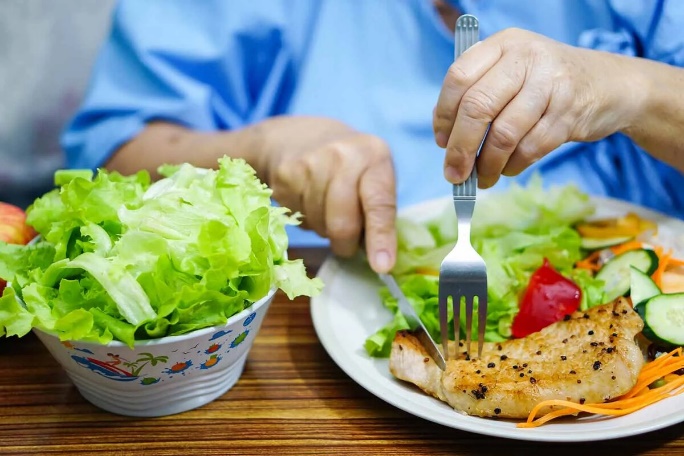 Режим дня и здоровый сон Рационально использовать время сна, личной гигиены, питания, домашних дел, физической активности и отдыха, прогулок на свежем воздухе.Здоровый сон — одно из самых важных составляющих режима дня и здорового образа жизни в целом (с 22.00 до 7.00)  Стараться не наедаться на ночь! Ужинать рекомендуется за один-два часа до сна.Физическая активность Человек пожилого возраста должен двигаться минимум 60 минут в день активной прогулки. Темп движения должен быть комфортный для вас, умеренный. Сидячий и лежачий образ жизни, очень опасны для организма так как способствуют развитию застоя в работе всех органов (ССС, ЖКТ), а в дальнейшем появлению болипозвоночнике и суставах! 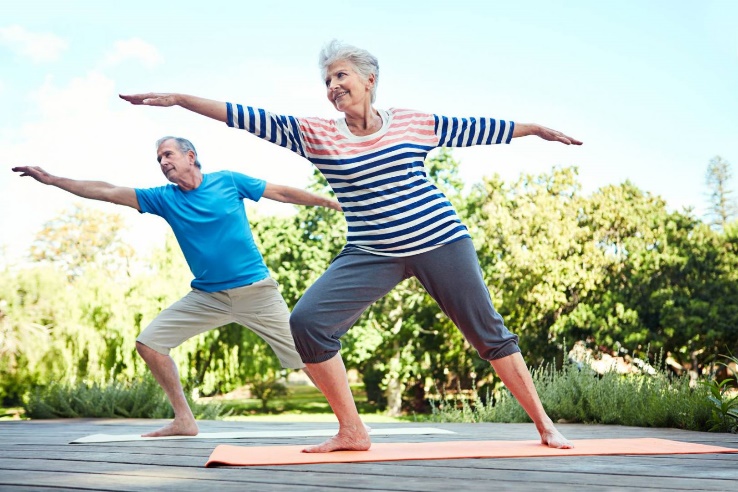 Жизнь без вредных привычекБез курения Без алкоголя Без переедания Без гиподинамии Без телевизионной, игровой, интернет- зависимости (проводить не более 2 часов в день у ТВ и планшета)Психическое здоровье Является основой благополучия человека: позитивное мышление и хорошее настроение.Пожилой возраст—один из самых сложных периодов в жизни человека. И именно в это время человеку тяжелее всего бороться со стрессом.Советы по преодолению депрессии и стресса:Заранее планируйте свой день, чередуйте периоды физической активности с отдыхом и прогулками. Высыпайтесь! Вам необходимо 7-9 часов сна в сутки. Не ешьте на ходу: завтрак, обед и ужин должны быть временем перерыва и отдыха.Общайтесь с позитивными людьми. Ежедневно отводите время для любимых занятий: музыка, рисование, рукоделие, танцы, книги, пение и т.д.Соблюдение таких простых правил помогут человеку прожить долгую, интересную и активную жизнь.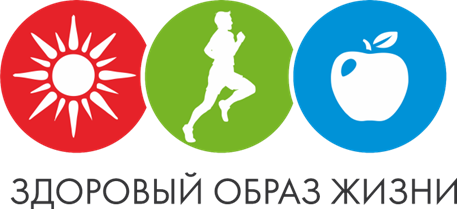 СОЦИАЛЬНОЕ  ОБСЛУЖИВАНИЕ НА ДОМУ ГРАЖДАН ПОЖИЛОГО ВОЗРАСТА И ИНВАЛИДОВ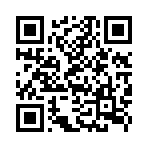 Директор: Климовских Ирина Анатольевна, тел. 8 (3435) 40-64-22Адрес: г. Нижний Тагил, Дзержинский район, ул. Окунева 22, 4 этаж, каб. № 438, 441,443, 444График работы: понедельник-пятницас 8.30 до 17.00; перерыв с 12.00 до 12.30Сайт: yashma.office-nko.ruЭл. почта: yashma@office-nko.ruГруппа ВКонтакте: https://vk.com/anosonyashmaГруппа в Одноклассниках:https://ok.ru/group/66273623343137Группа в Телеграм: t.me/anosonyashmaАссоциация социально ориентированных некоммерческих организаций Свердловской области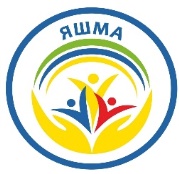 Автономная некоммерческая организация социального обслуживания населения «ЯШМА» 5 правил Здорового Образа Жизни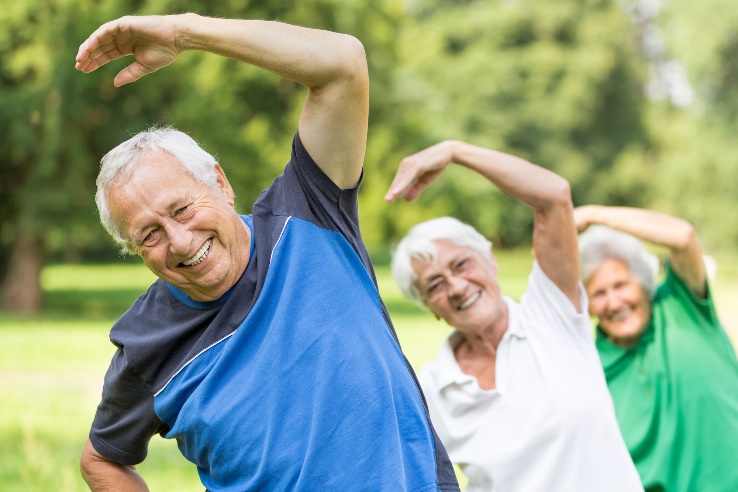 Составитель: психолог Карасева И.В.